ՈՐՈՇՈՒՄ N 76-Ա20 ՀՈՒՆԻՍԻ 2018թ.ԿԱՊԱՆ ՀԱՄԱՅՆՔԻ ԱՎԱԳԱՆՈՒ 2018 ԹՎԱԿԱՆԻ ՀՈՒՆԻՍԻ 20-Ի ԹԻՎ 5 ԱՐՏԱՀԵՐԹ ՆԻՍՏԻ ՕՐԱԿԱՐԳԸ ՀԱՍՏԱՏԵԼՈՒ ՄԱՍԻՆՂեկավարվելով «Տեղական ինքնակառավարման մասին» Հայաստանի Հանրապետության օրենքի 14-րդ և 17-րդ հոդվածներով և հաշվի առնելով համայնքի ղեկավարի առաջարկությունը նիստի օրակարգը հաստատելու մասին, որոշման նախագծի քվեարկության  10  կողմ,    0    դեմ,   0    ձեռնպահ արդյունքներով,  համայնքի ավագանին  ո ր ո շ ու մ  է.Հաստատել Կապան համայնքի ավագանու 2018 թվականի հունիսի 20-ի թիվ 5 արտահերթ նիստի օրակարգը.1.Մանվել Սեկտորի Գրիգորյանին Կապան համայնքի պատվավոր քաղաքացու  կոչումից զրկելու մասինԿողմ ( 10 )`ԱՆՏՈՆՅԱՆ ԱՐԵՆ					ԿՈՍՏԱՆԴՅԱՆ ԻՎԱՆ ԱՍՐՅԱՆ ՎԱՉԵ						ՀԱՐՈՒԹՅՈՒՆՅԱՆ ԿԱՄՈԳԵՎՈՐԳՅԱՆ ՎԱՐԴԱՆ				ՀԱՐՈՒԹՅՈՒՆՅԱՆ ՀԱՅԿԳՐԻԳՈՐՅԱՆ ՎԻԼԵՆ					ՄԵՍՐՈՊՅԱՆ ՆԱՊՈԼԵՈՆԴԱՎԹՅԱՆ ՆԱՐԵԿ					ՄՈՎՍԻՍՅԱՆ ԺԱՆ	Դեմ (0 )Ձեռնպահ ( 0 )ՀԱՄԱՅՆՔԻ ՂԵԿԱՎԱՐ                   	   	            ԱՇՈՏ ՀԱՅՐԱՊԵՏՅԱՆ2018 թ     հունիսի         20 ք. Կապան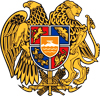 ՀԱՅԱՍՏԱՆԻ ՀԱՆՐԱՊԵՏՈՒԹՅՈՒՆ
ՍՅՈՒՆԻՔԻ ՄԱՐԶ
ԿԱՊԱՆ  ՀԱՄԱՅՆՔԻ  ԱՎԱԳԱՆԻ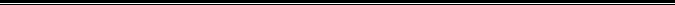 